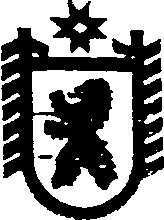 Республика КарелияАДМИНИСТРАЦИЯ ВАЛДАЙСКОГО СЕЛЬСКОГО ПОСЕЛЕНИЯПОСТАНОВЛЕНИЕот 05.12. 2016 года  №53  п.ИдельОб  утверждении Порядка формирования, утверждения и ведения планов закупок товаров, работ, услуг для обеспечения муниципальных нужд муниципального образования «Идельское сельское поселение»        	В соответствии с частью 5 статьи 17 Федерального закона от 05.04.2013 г.                 № 44-ФЗ «О  контрактной системе в сфере закупок товаров, работ, услуг для обеспечения государственных и муниципальных нужд», постановлением Правительства Российской Федерации от 21.11.2013 г. № 1043 «О требованиях к формированию, утверждению и ведению плана закупок товаров, работ, услуг для обеспечения нужд субъекта Российской Федерации и муниципальных нужд, а также требованиях к форме планов закупок товаров, работ, услуг» администрация  Идельского сельского поселения         п о с т а н о в л я е т:1. Утвердить прилагаемый Порядок формирования, утверждения и ведения планов закупок товаров, работ, услуг для обеспечения муниципальных нужд муниципального образования «Идельское сельское поселение» (далее – Порядок).2.И.о.главы Идельского сельского поселения  Абдуллиной Е.В.разместить Правила в течение 3-х дней со дня их утверждения в единой информационной системе в сфере закупок.   3. Обнародовать настоящее постановление путем размещения официального текста настоящего постановления в информационно-телекоммуникационной сети «Интернет» на официальном сайте администрации Идельского сельского поселения  http://home.onego.ru/~segadmin/omsu_selo_idel.htm4.Контроль за выполнением настоящего постановления оставляю за собой. И.о.главы Идельского сельского поселения   				 Е.В.Абдуллина.     УТВЕРЖДЕН   постановлением администрации    Идельского сельского поселения                                       от 05декабря 2016г.№53Порядокформирования, утверждения и ведения планов закупок товаров, работ, услуг для обеспечения муниципальных нужд муниципального образования «Идельское сельское поселение»1. Настоящий Порядок устанавливает требования к формированию, утверждению и ведению планов закупок товаров, работ, услуг (далее - закупки) для обеспечения муниципальных нужд муниципального образования « Идельское сельское поселение» в соответствии с Федеральным законом  от 05.04.2013 № 44-ФЗ "О контрактной системе в сфере закупок товаров, работ, услуг для обеспечения государственных и муниципальных нужд" (далее – Закон о контрактной системе), постановлением Правительства Российской Федерации от 21.11.2013 № 1043 «О требованиях к формированию, утверждению и ведению плана закупок товаров, работ, услуг для обеспечения нужд субъекта Российской Федерации и муниципальных нужд, а также требованиях к форме планов закупок товаров, работ, услуг».2. Планы закупок утверждаются в течение 10 рабочих дней следующими заказчиками:а) органами местного самоуправления Идельского сельского поселения и подведомственными им казенными учреждениями Идельского сельского поселения - после доведения до соответствующего муниципального заказчика объема прав в денежном выражении на принятие и (или) исполнение обязательств в соответствии с бюджетным законодательством Российской Федерации;б) бюджетными учреждениями Идельского сельского поселения, за исключением закупок, осуществляемых в соответствии с частями 2 и 6 статьи 15 Закона о контрактной системе, - после утверждения планов финансово-хозяйственной деятельности соответствующего учреждения;в) автономными учреждениями Идельского сельского поселения, муниципальными унитарными предприятиями  Идельского сельского поселения в случае, предусмотренном частью 4 статьи 15 Закона о контрактной системе, - после заключения соглашений о предоставлении им субсидий на осуществление капитальных вложений в объекты капитального строительства муниципальной собственности или приобретение объектов недвижимого имущества в муниципальную собственность муниципального образования «Идельское сельское поселение» (далее - субсидии). При этом, в план закупок включаются только закупки, которые планируется осуществлять за счет субсидий;г) бюджетными, автономными учреждениями Идельского сельского поселения, муниципальными унитарными предприятиями Идельского сельского поселения, осуществляющими закупки в рамках переданных им администрацией Идельского сельского поселения полномочий муниципального заказчика по заключению и исполнению от имени муниципального  образования «Идельское сельское поселение» муниципальных контрактов от лица администрации Идельского сельского поселения, в случаях, предусмотренных частью 6 статьи 15 Закона о контрактной системе, - со дня доведения на соответствующий лицевой счет по переданным полномочиям объема прав в денежном выражении на принятие и (или) исполнение обязательств в соответствии с бюджетным законодательством Российской Федерации. 3. Планы закупок для обеспечения муниципальных нужд формируются заказчиками, указанными в пункте 2 настоящего Порядка, на очередной финансовый год и плановый период (очередной финансовый год) в сроки, установленные настоящим Порядком, с учетом следующих положений:а) заказчики, указанные в подпункте «а» пункта 2 настоящего Порядка:формируют планы закупок исходя из целей осуществления закупок, определенных с учетом положений статьи 13 Закона о контрактной системе, и представляют их не позднее 1 августа текущего года администрации Идельского сельского поселения  для формирования на их основании в соответствии с бюджетным законодательством Российской Федерации обоснований бюджетных ассигнований на осуществление закупок;корректируют при необходимости по согласованию с главными распорядителями средств бюджета Валдайского сельского поселения планы закупок в процессе составления проектов бюджетных смет и представления главными распорядителями средств бюджета Идельского сельского поселения при составлении проекта решения Совета Идельского сельского поселения о бюджете Идельского сельского поселения обоснований бюджетных ассигнований на осуществление закупок в соответствии с бюджетным законодательством Российской Федерации;при необходимости уточняют сформированные планы закупок, после их уточнения и доведения до муниципального заказчика объема прав в денежном выражении на принятие и (или) исполнение обязательств в соответствии с бюджетным законодательством Российской Федерации утверждают в сроки, установленные пунктом 2 настоящего Порядка, сформированные планы закупок и уведомляют об этом администрацию Идельского сельского поселения;б) заказчики, указанные в подпункте "б" пункта 2 настоящего Порядка:формируют планы закупок при планировании в соответствии с законодательством Российской Федерации их финансово-хозяйственной деятельности и представляют их не позднее 1 августа текущего года администрации Идельского сельского поселения, для учета при формировании обоснований бюджетных ассигнований в соответствии с бюджетным законодательством Российской Федерации;корректируют при необходимости по согласованию с администрацией Валдайского сельского поселения планы закупок в процессе составления проектов планов их финансово-хозяйственной деятельности и представления в соответствии с бюджетным законодательством Российской Федерации обоснований бюджетных ассигнований;при необходимости уточняют планы закупок, после их уточнения и утверждения планов финансово-хозяйственной деятельности утверждают в сроки, установленные пунктом 2 настоящего Порядка, сформированные планы закупок и уведомляют об этом администрацию Идельского сельского поселения;в) заказчики, указанные в подпункте "в" пункта 2 настоящего Порядка:формируют планы закупок не позднее 10 рабочих дней после принятия решений о предоставлении субсидий на осуществление капитальных вложений;уточняют при необходимости планы закупок, после их уточнения и заключения соглашений о предоставлении субсидий на осуществление капитальных вложений утверждают в сроки, установленные пунктом 2 настоящего Порядка, планы закупок;г) заказчики, указанные в подпункте "г" пункта 2 настоящего Порядка:формируют планы закупок не позднее 10 рабочих дней после принятия решений о подготовке и реализации бюджетных инвестиций в объекты капитального строительства муниципальной собственности муниципального образования «Идельское сельское поселение» или приобретении объектов недвижимого имущества в муниципальную собственность муниципального образования «Идельское сельское поселение»;уточняют при необходимости планы закупок, после их уточнения и доведения на соответствующий лицевой счет по переданным полномочиям объема прав в денежном выражении на принятие и (или) исполнение обязательств в соответствии с бюджетным законодательством Российской Федерации утверждают в сроки, установленные пунктом 2 настоящего Порядка, планы закупок.4. План закупок на очередной финансовый год и плановый период разрабатывается путем изменения параметров очередного года и первого года планового периода утвержденного плана закупок и добавления к ним параметров 2-го года планового периода.5. Планы закупок формируются на срок, соответствующий сроку действия решения Совета Идельского сельского поселения о бюджете Идельского сельского поселения на очередной финансовый год и плановый период.6. В планы закупок заказчиков, указанных в подпункте «а» пункта 2, а также в планы закупок заказчиков, указанных в подпунктах «б» и «в» пункта 2 настоящего Порядка, включается информация о закупках, осуществление которых планируется по истечении планового периода. В этом случае информация вносится в планы закупок на весь срок планируемых закупок с учетом особенностей, установленных порядком формирования, утверждения и ведения планов закупок для обеспечения соответственно муниципальных нужд.7. Заказчики, указанные в пункте 2 настоящего Порядка, ведут планы закупок в соответствии с положениями Закона о контрактной системе и настоящего Порядка. Основаниями для внесения изменений в утвержденные планы закупок в случае необходимости являются:а) приведение планов закупок в соответствие с утвержденными изменениями целей осуществления закупок, определенных с учетом положений статьи 13 Закона о контрактной системе и установленных в соответствии со статьей 19 Закона о контрактной системе требований к закупаемым товарам, работам, услугам (в том числе предельной цены товаров, работ, услуг) и нормативных затрат на обеспечение функций органов местного самоуправления Идельского сельского поселения и подведомственных им казенных учреждений Идельского сельского поселения;б) приведение планов закупок в соответствие с решением Совета Идельского сельского поселения о внесении изменений в решение Совета Идельского сельского поселения о бюджете Идельского сельского поселения на текущий финансовый год и плановый период;в) реализация федеральных законов, решений, поручений, указаний Президента Российской Федерации, решений, поручений Правительства Российской Федерации, законов Республики Карелия, решений, поручений высших исполнительных органов государственной власти Республики Карелия, муниципальных правовых актов, которые приняты после утверждения планов закупок и не приводят к изменению объема бюджетных ассигнований, утвержденных решением Совета Валдайского сельского поселения о бюджете Валдайского сельского поселения на текущий финансовый год и плановый период;г) реализация решения, принятых органами местного самоуправления Валдайского сельского поселения по итогам обязательного общественного обсуждения закупок;д) использование в соответствии с законодательством Российской Федерации экономии, полученной при осуществлении закупок;е) выдача предписания органами контроля, определенными статьей 99 Закона о контрактной системе, в том числе об аннулировании процедуры определения поставщиков (подрядчиков, исполнителей).8. В план закупок включается информация о закупках, извещение об осуществлении которых планируется разместить либо приглашение принять участие в определении поставщика (подрядчика, исполнителя) которых планируется направить в установленных Законом о контрактной системе случаях в очередном финансовом году и (или) плановом периоде, а также информация о закупках у единственного поставщика (подрядчика, исполнителя), контракты с которым планируются к заключению в течение указанного периода.9. Формирование, утверждение и ведение планов закупок заказчиками, указанными в подпункте "г" пункта 2 настоящего Порядка, осуществляются от лица администрации Идельского сельского поселения._____________________